Ukeplan Uke 21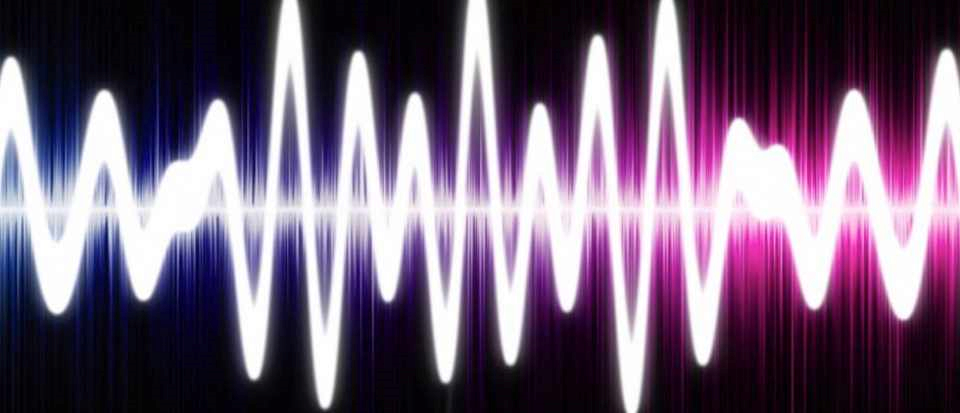 Uke 21LEKSER:Gode hjelpere uke 21: Ingeborg og Lars-HaraldSykkeldag: På mandag, ta med sykkel og hjelm!Vikar: På onsdag kommer Sara inn som vikar🙂 Tomme yoghurtbegre: På tirsdag skal vi ha et forsøk med lyd og lage trådtelefon. Ta med yoghurtbeger eller lignende om dere har.marthe.gullberg.larsen@inderoy.kommune.no     Tlfnr: 41507280                                                                     Hilsen MartheMandagTirsdagOnsdagTorsdagFredag1.Sykkeldag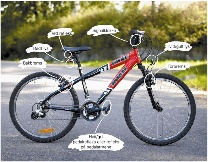 MatteFys.aktEngelskSkrivefortellingFys.aktNaturfagPrøve LydNorskFys. aktNorsk2.SykkeldagPrøveoppsett av lavvo Fys.aktEngelskSkrivefortellingFys.aktNaturfagPrøve LydNorskEngelsk09.45-10.10FriminuttFriminuttFriminuttFriminuttFriminutt10.10-10.30MatMatMatMatMat3.Norsk Naturfag StasjonerMV4.NaturfagKRLE StasjonerMatte12.00-12.30Friminutt5.UtegymMesternes mesterMatteUtegymMesternes mesterKonsert 12.306.MatteInnegymMesternes mesterLÆRINGSMÅL I UKE  21:Norsk: Jeg kan lage sammensatte ord. Matematikk: Jeg kan sammenligne brøker og finne riktig plass på en tallinje. Engelsk: I have written a story with a beginning, a plot and an ending.Naturfag: Jeg kan beskrive hvordan vi kan høre og forstå lyder. Jeg kan forklare hva støy er og hvordan vi kan skjerme oss mot den. KRLE: Jeg lærer mer om jødedommenTIL TIRSDAGTIL ONSDAGTIL TORSDAGTIL FREDAGMatematikk: jobb 15 min på mattemaraton.no hver dag. Du skal logge inn med Feide. Husk å registrere aktivitet også (enten på App eller på nettside🙂 Matematikk: jobb 15 min på mattemaraton.no hver dag. Du skal logge inn med Feide. Husk å registrere aktivitet også (enten på App eller på nettside🙂 Matematikk: jobb 15 min på mattemaraton.no hver dag. Du skal logge inn med Feide. Husk å registrere aktivitet også (enten på App eller på nettside🙂 Matematikk: jobb 15 min på mattemaraton.no hver dag. Du skal logge inn med Feide. Husk å registrere aktivitet også (enten på App eller på nettside🙂 NORSK:Språklære: Gjør s. 32 og 33 NORSK:Språklære: Gjør s. 26 og 27NORSK: Les 15 min i valgfri bokNORSK:
Språkboka/skriveboka: Oppgave 8 og 9a+b s. 143ENGELSK:Srivebok/Ark:Task 3Ta med tomme yoghurtbeger om dere harTa med klær til utegym🙂 NATURFAG:Øve til prøve: Les på øveark/gjør øveoppgaverNATURFAG:Øve til prøve: Les på øveark/gjør øveoppgaverENGELSK: Ark:Les tongue twisters høyt for en voksen 3 gangerENGELSK:Srivebok/Ark:Task 3Ta med tomme yoghurtbeger om dere harTa med klær til utegym🙂 ENGELSK:Srivebok/Ark:Task 7ENGELSK:Internett:Gå inn på gamestolearnenglish.com og jobb med phrasemaking og spelling bee i min 15 minutter.Ta med klær til utegym🙂 Ta med klær til innegym🙂 